       -------        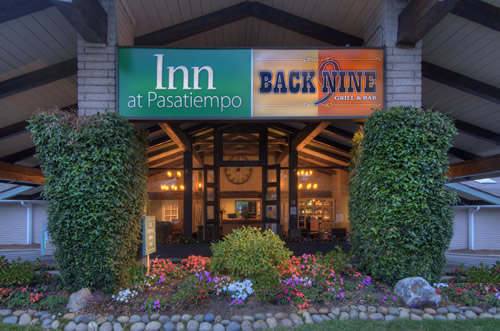 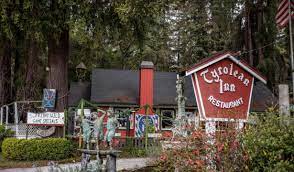 Inn to Inn Drive and lunchInn at Pasatiempo to Tyrolean Inn Drive and LunchDate: Sunday, September 19Drive Start Time: 10:45am *please ensure you have enough time given Sunday traffic on Hywy 17Drive Start Location: On the road in front of the Inn at Pasatiempo (not the parking lot, OK to use restrooms)We will do a short 45min drive through the backroads of the Santa Cruz Mountains, ending at the Tyrolean Inn for lunch in their beer garden.$15 per person (drinks not included)

Menu (Choose 1):

Kaspatzle:  House made Spätzle with a cheese sauce and roasted onions.

 Teller:        Choice of either a Polish sausage or bratwurst sausage.

 Jageschnitzle:   Thin pork cutlets in a creamy mushroom sauce.

 (all entrees include red cabbage, potato salad and apple strudel for dessert)

 Please text or email your RSVP to Kris Vanacore 408.406.1410141410 vanacore1@mac.com WITH your menu choice or sign up using MotorSportReg.
EVENT IS LIMITED TO 30 GUESTS!